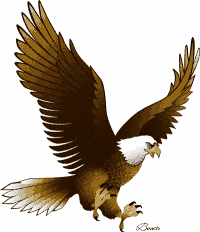 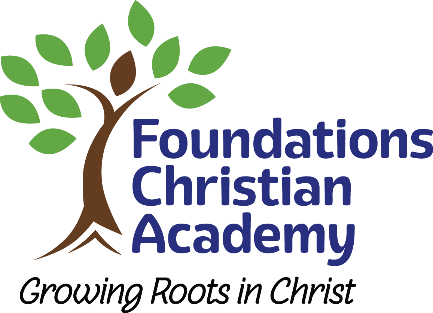 ATHLETE’S INSURANCE WAIVER FORMI confirm that   _____________________________   (athlete’s   name)   has   personal  insurance coverage in case of injury while participating in any school sponsored athletic event.    I, hereby  remove any  or  all  responsibilities from Foundations Christain AcademyParent signature___________________________Date:__________Student signature___________________________Date:__________Insurance Carrier________________________Policy #______________________